Приложение № 1ПЕРЕЧЕНЬ ЦЕН И ГРАФИК ПОСТАВОКИнформация о компании:Наименование компании:						______________________________________________________________________________________________Ф.И.О. уполномоченного представителя компании: 			__________________	____________________________________________________________________________(Название компании: _______________________________________, согласен обеспечить АНПО «Эдвокаси центр по правам человека» для участников Медиа школы, товарами/услугами, отвечающими следующим характеристикам, согласно общим условиям и ответственности, которым я обязуюсь следовать.Ожидаемый срок завершения поставок не позднее 12 дней с даты подписания контракта.Общая стоимость должна указываться с учетом всех налогов, доставки, погрузки/разгрузки до пункта назначения.Поставщик должен предоставить следующий перечень документов вместе с тендерной заявкой для подтверждения квалификации:Юридические документы участника для проверки правомочности Участника,     для юридических лиц: копия свидетельства МЮ КР;    для физических лиц: копию патента либо свидетельства о регистрации индивидуального предпринимателя; Справку Налоговой службы об отсутствии задолженности по налогам и страховым взносам к окончательному сроку подачи конкурсных заявок (принимаются электронные справки) или для ИП страховой полис за последний месяц с даты предоставления коммерческих предложений;Копия банковской справки о наличии счета (Реквизиты поставщика)Заполненные формы: Приложение №1, Приложение №2 и Приложение №3Срок действия ценового предложения в течение 10 дней Место доставки: Кыргызская Республика, г.ОшДата «_____»  ___________________  2024 г._______________________             		_______________________             ______________________(Наименование Поставщика)                             	(ФИО, Должность)                               (Подпись и печать)Эл. адрес:____________________Телефон:_____________________Юр.адрес:_____________________Приложение №2 (Техническая спецификация)Примечание: Поставщик подтверждает соответствие с вышеуказанными спецификациями (в случае расхождений поставщик должно перечислить все расхождения). Дата «_____»                          2024 г._______________________             	_______________________             ________________________(Наименование Поставщика)                      (ФИО, Должность)                               (Подпись и печать)Приложение №3ФОРМА ПОСТАВЩИКА№НаименованиеЕд. изм.КоличествоЦена за единицуОбщая стоимость1Футболки с логотипами шт.3050015 0002Кепки с логотипамишт.3050015  0003Рюкзаки с логотипами шт.25100025 000Всего:Всего:Всего:Всего:55 000ТЕХНИЧЕСКИЕ СПЕЦИФИКАЦИИТЕХНИЧЕСКИЕ СПЕЦИФИКАЦИИФутболки с логотипамиФутболки с логотипамиОбщая информацияЗаполняется Участником (нужно указать техническую спецификацию предлагаемого товара)Технические характеристики:Минимальные требования:    Логотип для нанечения:  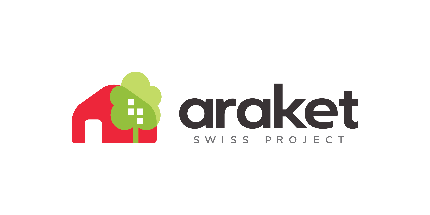 Примерный вид: 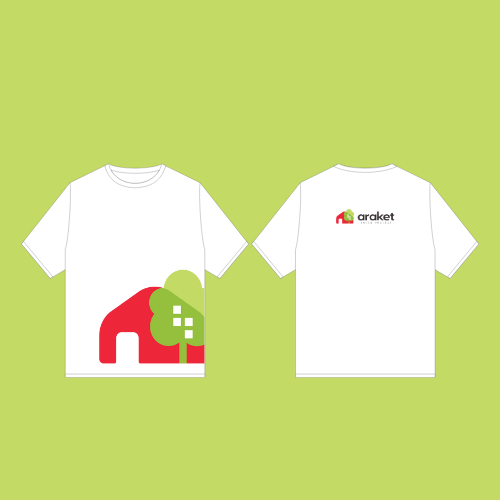 Дополнительные требования:Дополнительные требования:Требования к упаковке: должна быть упакована и защищена от внешних воздействий при транспортировке, необходимый для безопасной перевозки.Срок действия КП: 10 днейОбязанности поставщика: 1. Перед поставкой (отправкой) товара поставщик в обязательном порядке приглашает представителя для осмотра товара на соответствие указанным техническим спецификациям. Требования к упаковке: должна быть упакована и защищена от внешних воздействий при транспортировке, необходимый для безопасной перевозки.Срок действия КП: 10 днейОбязанности поставщика: 1. Перед поставкой (отправкой) товара поставщик в обязательном порядке приглашает представителя для осмотра товара на соответствие указанным техническим спецификациям. ТЕХНИЧЕСКИЕ СПЕЦИФИКАЦИИТЕХНИЧЕСКИЕ СПЕЦИФИКАЦИИКепкиКепкиОбщая информацияЗаполняется Участником (нужно указать техническую спецификацию предлагаемого товара)Технические характеристики:Минимальные требования:    Логотип для нанечения:  Примерный вид: 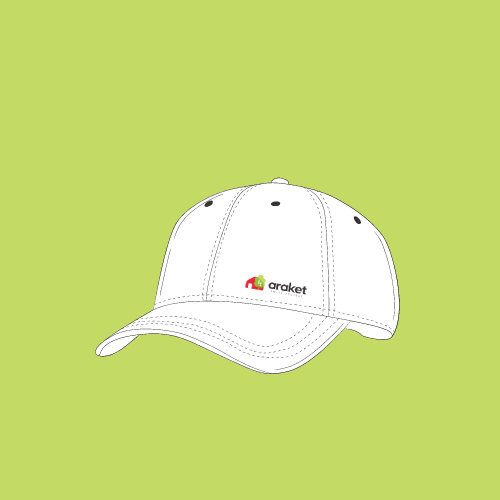 Размер логотипа – 70 мм*15 мм. • Расположение логотипа – на нижней части, с правойстороны. • Цвет, фактура, качество и дизайн кепки подлежит обязательному предварительному согласованию спредставителями Заказчика. • Кепки должны быть хорошего качества и отвечать высоким стандартам. •Дополнительные требования:Дополнительные требования:Требования к упаковке: должна быть упакована и защищена от внешних воздействий при транспортировке, необходимый для безопасной перевозки.Срок действия КП: 10 днейОбязанности поставщика: 1. Перед поставкой (отправкой) товара поставщик в обязательном порядке приглашает представителя для осмотра товара на соответствие указанным техническим спецификациям. Требования к упаковке: должна быть упакована и защищена от внешних воздействий при транспортировке, необходимый для безопасной перевозки.Срок действия КП: 10 днейОбязанности поставщика: 1. Перед поставкой (отправкой) товара поставщик в обязательном порядке приглашает представителя для осмотра товара на соответствие указанным техническим спецификациям. ТЕХНИЧЕСКИЕ СПЕЦИФИКАЦИИТЕХНИЧЕСКИЕ СПЕЦИФИКАЦИИРюкзаки с логотипамиРюкзаки с логотипамиОбщая информацияЗаполняется Участником (нужно указать техническую спецификацию предлагаемого товара)Технические характеристики:Минимальные требования:    Логотип для нанечения:  Примерный вид: 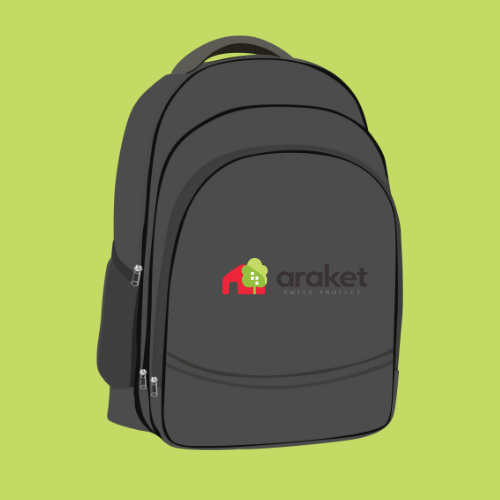 Рюкзак должен иметь внешний карман на молнии с отделениями для ручек и прочих мелочей, дисков и смартфонаДополнительные требования:Дополнительные требования:Требования к упаковке: должна быть упакована и защищена от внешних воздействий при транспортировке, необходимый для безопасной перевозки.Срок действия КП: 10 днейОбязанности поставщика: 1. Перед поставкой (отправкой) товара поставщик в обязательном порядке приглашает представителя для осмотра товара на соответствие указанным техническим спецификациям. Требования к упаковке: должна быть упакована и защищена от внешних воздействий при транспортировке, необходимый для безопасной перевозки.Срок действия КП: 10 днейОбязанности поставщика: 1. Перед поставкой (отправкой) товара поставщик в обязательном порядке приглашает представителя для осмотра товара на соответствие указанным техническим спецификациям. Полное юридическое название организации (ИП/ЧП)Юридический статусЮридический адресФактический адресГод основанияПрофиль компании Банковские реквизитыСтатус плательщика НДСПочтовый адрес Руководитель организации (ФИО) и Контактное лицоНомер телефонаАдрес электронной почтыИнтернет-сайт организации или профиль в соц.сетяхСколько времени компания работает на рынке?_______________________(Поставщик)_______________________(Должность)_______________________(Подпись и печать)